 Prijateljstvo in začetek projekta NAŠE VREDNOTEV letošnjem šolskem letu smo se kot šola ponovno priključili projektu NAŠE VREDNOTE, ki ga organizirata Občina Postojna v sodelovanju s t. i. stičiščem nevladnih organizacij BOREO. Vsak mesec bo izpostavljena nova vrednota in z mesecem septembrom smo začeli s PRIJATELJSTVOM. O prijateljstvu ter lastnostih pravega prijatelja so se pogovarjali v 5. d oddelku. Te lastnosti so učenci zapisali ter sklenili, da se je njihova pot prijateljstva šele začela in jo bodo negovali skozi celotno šolsko leto, saj si brez osnovnega spoštovanja in prijateljstva težko predstavljajo življenje. Na to temo so oblikovali oglasni pano, na katerem so velike pisane oči, ki budno spremljajo prijateljstva na šolskem hodniku, zapisane lastnosti pravih prijateljev ter obrisi rok vseh učencev v razredu, ki bodo tkale vez prijateljstva.Učenci 5. d  z razredničarko 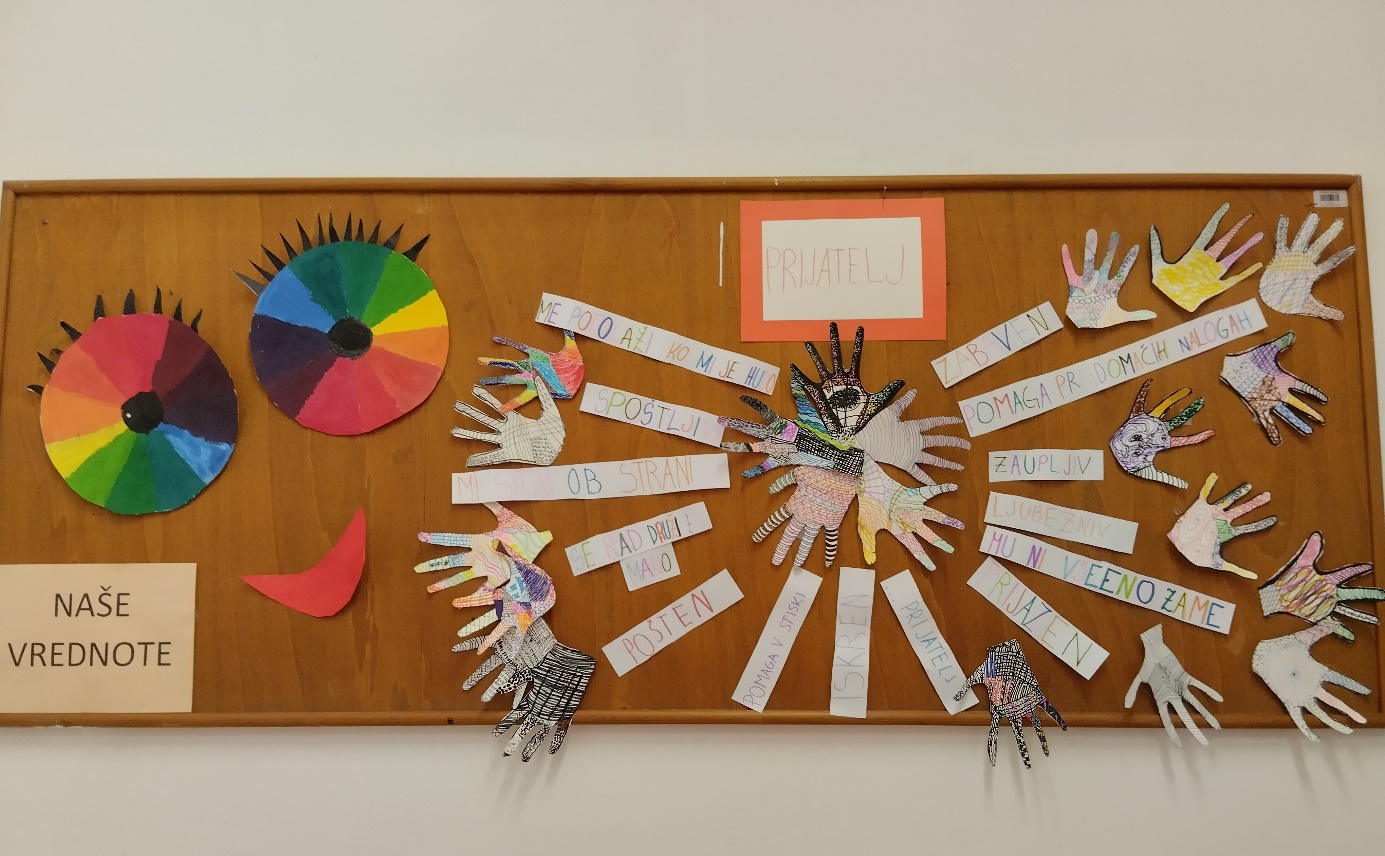 